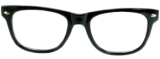 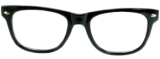 Available online - https://forms.gle/sGxArRLuYaiV39RYA 	New Member Join Date:			New Member’s Name: ________________________________________________________New Member’s Address: ________________________________________________		Recruiter’s Name: ____________________________________________________		Recruiter’s Address: _________________________________________________________Club Name: 										_______________District: 										_______________	Club President’s Signature: ________________________________________________	GENERALS Mail to: Brenda Jennette, 8270 Recreation Rd, Henrico, VA 23231 bajennette206@gmail.comJUNIORS Mail to:  Jennifer Hampton, 12213 Whitley Manor Dr, Chesterfield, VA 23838       				                      jhampton@woodmark.comAvailable online - https://forms.gle/sGxArRLuYaiV39RYA 	New Member Join Date:			New Member’s Name: ________________________________________________________New Member’s Address: ________________________________________________		Recruiter’s Name: ____________________________________________________		Recruiter’s Address: _________________________________________________________Club Name: 										_______________District: 										_______________	Club President’s Signature: ________________________________________________	GENERALS Mail to: Brenda Jennette, 8270 Recreation RD, Henrico, VA 23231 bajennette206@gmail.comJUNIORS Mail to: Jennifer Hampton, 12213 Whitley Manor Dr, Chesterfield, VA 23838 		    	   		                     jhampton@woodmark.com